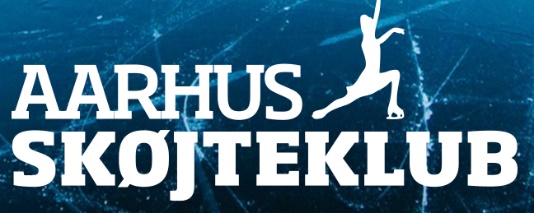 Dagsorden ASKDagsorden ASKDagsorden ASKDagsorden ASKDagsorden ASKDato, tid og sted:Aarhus Skøjtehal Glasburet tirsdag d. 11. november kl. 17.30Aarhus Skøjtehal Glasburet tirsdag d. 11. november kl. 17.30Aarhus Skøjtehal Glasburet tirsdag d. 11. november kl. 17.30Aarhus Skøjtehal Glasburet tirsdag d. 11. november kl. 17.30Deltagere:Aleksandra deltager i første del af mødet.Aleksandra deltager i første del af mødet.Aleksandra deltager i første del af mødet.Aleksandra deltager i første del af mødet.Mål for mødet:Aleksandra (1 time), Pernille, Sandra, Rikke, Marianne, ChristopherAleksandra (1 time), Pernille, Sandra, Rikke, Marianne, ChristopherAleksandra (1 time), Pernille, Sandra, Rikke, Marianne, ChristopherAleksandra (1 time), Pernille, Sandra, Rikke, Marianne, ChristopherMødeleder:SandraReferent:MarianneMariannePunktReferatReferatReferatAnsvarlig1.2. Aleksandra3.4. 5. 6.7.8.9. 10.11. 12. Personsag – udenfor referatJuleshowDe sidste detaljer er aftalt og på plads. Lene sender invitationer ud.Plan Sommer 2019Der arbejdes på Pilates, CrossFit, Office.Basic 1Der holdes Basic 1 i Januar. Svea bookes.Trænere efter nytårStefan stopper i midten af januar. Der er sendt opslag ud og netværket undersøges.Funskate AarhusIda, Lene og Rikke planlægger hvad der skal gøres og om vi kan gennemføre uden K-forældre? Sættes på til næste møde.Funskate genereltDer sættes en lektion af til programtræning inden hver Funskatekonkurrence, hvor alle kan komme og træne deres program.1 træning til FF1 og 1 til FF2.  Ekstra træning d. 18. januar. SkøjteslibningDer er styr på skøjteslibningen. Henrik sliber klubskøjter. Sandra undersøger, hvilke dage Thomas sliber. Allan er Back-up hver anden søndag.Skøjteudlejningen    Der er allerede en del forældre, der har skrevet sig på næste år. Stor succes indtil nu.Budget /ChristopherUdsættes til næste møde. Status HalIntet nyt.MedlemstalLene arbejder videre med uddeling af flyers. Socialt bestyrelsesarr. med påhæng..Fredag d. 15 februar kl. 18.00 Nyhedsbrev decemberDet nåede vi ikke.Evt. Der skal købes julegaver til halpersonalet og trænere.Næste gangBudget/kassererArrangementsudvalgFunskate AarhusPersonsag – udenfor referatJuleshowDe sidste detaljer er aftalt og på plads. Lene sender invitationer ud.Plan Sommer 2019Der arbejdes på Pilates, CrossFit, Office.Basic 1Der holdes Basic 1 i Januar. Svea bookes.Trænere efter nytårStefan stopper i midten af januar. Der er sendt opslag ud og netværket undersøges.Funskate AarhusIda, Lene og Rikke planlægger hvad der skal gøres og om vi kan gennemføre uden K-forældre? Sættes på til næste møde.Funskate genereltDer sættes en lektion af til programtræning inden hver Funskatekonkurrence, hvor alle kan komme og træne deres program.1 træning til FF1 og 1 til FF2.  Ekstra træning d. 18. januar. SkøjteslibningDer er styr på skøjteslibningen. Henrik sliber klubskøjter. Sandra undersøger, hvilke dage Thomas sliber. Allan er Back-up hver anden søndag.Skøjteudlejningen    Der er allerede en del forældre, der har skrevet sig på næste år. Stor succes indtil nu.Budget /ChristopherUdsættes til næste møde. Status HalIntet nyt.MedlemstalLene arbejder videre med uddeling af flyers. Socialt bestyrelsesarr. med påhæng..Fredag d. 15 februar kl. 18.00 Nyhedsbrev decemberDet nåede vi ikke.Evt. Der skal købes julegaver til halpersonalet og trænere.Næste gangBudget/kassererArrangementsudvalgFunskate AarhusPersonsag – udenfor referatJuleshowDe sidste detaljer er aftalt og på plads. Lene sender invitationer ud.Plan Sommer 2019Der arbejdes på Pilates, CrossFit, Office.Basic 1Der holdes Basic 1 i Januar. Svea bookes.Trænere efter nytårStefan stopper i midten af januar. Der er sendt opslag ud og netværket undersøges.Funskate AarhusIda, Lene og Rikke planlægger hvad der skal gøres og om vi kan gennemføre uden K-forældre? Sættes på til næste møde.Funskate genereltDer sættes en lektion af til programtræning inden hver Funskatekonkurrence, hvor alle kan komme og træne deres program.1 træning til FF1 og 1 til FF2.  Ekstra træning d. 18. januar. SkøjteslibningDer er styr på skøjteslibningen. Henrik sliber klubskøjter. Sandra undersøger, hvilke dage Thomas sliber. Allan er Back-up hver anden søndag.Skøjteudlejningen    Der er allerede en del forældre, der har skrevet sig på næste år. Stor succes indtil nu.Budget /ChristopherUdsættes til næste møde. Status HalIntet nyt.MedlemstalLene arbejder videre med uddeling af flyers. Socialt bestyrelsesarr. med påhæng..Fredag d. 15 februar kl. 18.00 Nyhedsbrev decemberDet nåede vi ikke.Evt. Der skal købes julegaver til halpersonalet og trænere.Næste gangBudget/kassererArrangementsudvalgFunskate AarhusMarianne